INFORMAZIONI PERSONALI	Alessandro LANAVia Mascagni 12  Pallanzeno  28884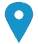     3473247413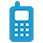  alessandrolana1986@gmail.com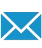 Sesso M | Data di nascita 20/03/1986 | Nazionalità ItalianaESPERIENZE PROFESSIONALI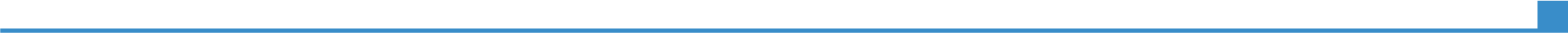 Dal 2010 al 2016  lavoratore autonomo nel campo della rieducazione funzionaledal 2009 ad oggi  istruttore di nuoto csi e Findal 2016 ad oggi  socio di minoranza della società Sport Group Snc nel settore della gestione impianti sportiviNegli anni diverse esperienze nelle scuole primarie e nei centri estivi come istruttore e coordinatoreISTRUZIONE E FORMAZIONE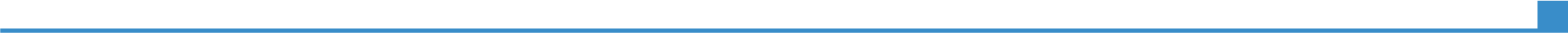 Laureato in Scienze motorie nel marzo 2010COMPETENZE PERSONALI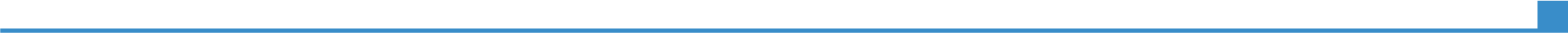 Dal 2009 al 2014  capogruppo di maggioranza nel Comune di Piedimulera Dal 2014 a oggi  Sindaco del Comune di PiedimuleraDal 2021  Assessore presso l’Unione Montana delle Valli dell’OssolaDal 19 Dicembre 2021    Presidente della Provincia del VcoULTERIORI INFORMAZIONI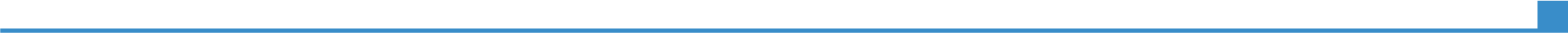 Sposato.Dati personali	Autorizzo il trattamento dei miei dati personali ai sensi del Decreto Legislativo 30 giugno 2003, n. 196 "Codice in materia di protezione dei dati personali”.